COMUNICATO STAMPAWürth Elektronik presenta LED con controller integratoControllo intelligente dei LED più semplice da realizzareWaldenburg (Germania), 27 marzo 2024 – Con la denominazione WL-ICLED Würth Elektronik offre una nuova serie di LED RGB con controller integrato (CI). I componenti, controllabili come pixel, uniscono un LED rosso, uno verde e uno blu, oltre a un CI preprogrammato. I LED intelligenti disponibili in quattro dimensioni, sono controllabili singolarmente nel colore del pixel e regolabili digitalmente con luminosità da 0 a 100 percento.Con i nuovi LED RGB è possibile rappresentare più di 16 milioni di valori di colori e luminosità. I LED sono compatibili con biblioteche open source come FastLED. Poiché sono necessari meno componenti (come ad esempio resistenze serie), le soluzioni per display con i LED intelligenti sono non solo implementabili più rapidamente, ma funzionano anche con un consumo energetico più basso rispetto all'utilizzo di LED singoli. Ambiti di applicazione dei componenti sono ad esempio sistemi di controllo a segnali, display matrix a colori, dispositivi audio e di gioco, illuminazioni ambientali interne o display su colonnine di ricarica. Le seguenti dimensioni sono disponibili fin da subito: 2020 Chip LED compact, 3210 Chip LED Side View, 2121 PLCC6 con bypass e 5050 PLCC4.Protezione dall'umiditàA differenza di soluzioni analoghe finora disponibili sul mercato, i LED intelligenti di Würth Elektronik con un Moisture Sensitivity Level di MSL3, rispetto a un valore consueto di MSL5a o MSL6, si caratterizzano per una ridotta sensibilità all'umidità durante l'assemblaggio. Inoltre alcuni componenti corrispondono al grado di protezione IPx7, possono quindi essere sommersi per un breve tempo senza subire danni. Un'ulteriore caratteristica qualitativa delle serie di LED con CI è il rivestimento in oro per i modelli di ‘Chip LED’ e il rivestimento in argento per i modelli PLCC, che porta a una migliore saldabilità. Disponibili in versioni a 8 bit e 12 bit, i LED intelligenti offrono maggiori opzioni per la risoluzione con modulazione di durata degli impulsi (PWM). Qualifica standardizzataPer tutti i modelli del gruppo di prodotti sono disponibili rapporti di prova fotobiologici in conformità alle norme EN 62471:2008 e IEC 62471:2006. Ciò è importante ad esempio quando i LED intelligenti vengono utilizzati in giocattoli. Anche se il nuovo prodotto Würth Elektronik non è classificato per mercato automobilistico, i test e le qualifiche sono stati condotti con metodicità in conformità alla norma AEC Q102-003 per mettere a disposizione ai clienti specifiche confrontabili in modo oggettivo.È possibile ordinare fin da subito i LED con controller integrato senza limite minimo d'ordine. Gli sviluppatori possono ricevere campioni gratuiti. Immagini disponibiliLe seguenti immagini possono essere scaricate da internet e stampate: https://kk.htcm.de/press-releases/wuerth/Informazioni sul gruppo Würth Elektronik eiSos Il gruppo Würth Elektronik eiSos è produttore di componenti elettronici ed elettromeccanici per il settore dell'elettronica e lo sviluppo delle tecnologie per soluzioni elettroniche orientate al futuro. Würth Elektronik eiSos è uno dei maggiori produttori europei di componenti passivi, attivo in 50 Paesi, con stabilimenti in Europa, Asia e America settentrionale che riforniscono una clientela sempre crescente a livello mondiale.La gamma di prodotti comprende componenti per la compatibilità elettromagnetica (CEM), induttori, trasformatori, componenti HF, varistori, condensatori, resistenze, quarzi, oscillatori, moduli d'alimentazione, bobine per il trasferimento wireless di potenza, LED, sensori, moduli radio, connettori, elementi per gli alimentatori di potenza, tasti e interruttori, tecnologia per la connessione, portafusibili e soluzioni per la trasmissione wireless dei dati. La gamma di prodotti è completata da soluzioni custom.La disponibilità a magazzino di tutti i componenti del catalogo senza limite minimo d'ordine, i campioni gratuiti e l'elevato supporto dei nostri dipendenti specializzati e addetti alle vendite, così come la vasta scelta di strumenti per la selezione dei componenti, caratterizzano l'orientamento all'assistenza dell'impresa, unico nel suo genere. Würth Elektronik fa parte del gruppo Würth, leader mondiale nell’ambito dello sviluppo, della produzione e della commercializzazione di materiale di montaggio e di fissaggio e offre impiego a 7900 dipendenti. Nel 2023 il Gruppo Würth Elektronik ha registrato un fatturato di 1,24 miliardi di Euro.Würth Elektronik: more than you expect!Per ulteriori informazioni consultare il sito www.we-online.com

Foto di: Würth Elektronik 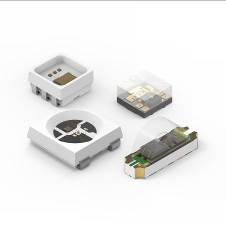 WL-ICLED: Würth Elektronik offre i LED RGB con controller integrato in diverse dimensioni.Per ulteriori informazioni:Würth Elektronik eiSos GmbH & Co. KG
Sarah Hurst
Clarita-Bernhard-Strasse 9
81249 München
GermaniaTelefono: +49 7942 945-5186
E-Mail: sarah.hurst@we-online.dewww.we-online.comContatto per la stampa:HighTech communications GmbH
Brigitte Basilio
Brunhamstrasse 21
81249 München
GermaniaTelefono: +49 89 500778-20 
E-Mail: b.basilio@htcm.dewww.htcm.de 